Сумська міська радаВиконавчий комітетРІШЕННЯвід  11.02.2021    №  61            У зв’язку із технічною помилкою, керуючись частиною 1 статті 52 Закону України «Про місцеве самоврядування в Україні», Виконавчий комітет Сумської міської ради ВИРІШИВ:	1. Пункт 4 рішення Виконавчого комітету Сумської ради від 09.02.2021 № 60  «Про дострокове розірвання Договору від 07.05.2018 № 241/26-18 з ТОВ «СНД-Автотранс» про організацію перевезення пасажирів на міських автобусних маршрутах загального користування в м. Суми» викласти у наступній редакції: «Відділу транспорту, зв’язку та телекомунікаційних послуг Сумської міської ради (Яковенко С.В.) підготувати та надати на підпис міському голові додаткову угоду про розірвання договору від 07.05.2018               № 241/26-18 про  організацію  перевезення пасажирів на міських автобусних маршрутах загального користування в м. Суми з ТОВ  «СНД-Автотранс» та договір про організацію перевезення пасажирів на міському автобусному маршруті загального користування № 51 «Піщане – Прокоф’єва» з ФОП  Сєзько О.В.» 	2. Рішення набуває чинності з моменту оприлюднення.Яковенко, 700-667Розіслати: Павлик Ю.А., Яковенко С.В., ТОВ «СНД-Автотранс».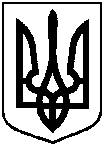 Про внесення змін до рішення Виконавчого комітету Сумської міської ради від 09.02.2021 № 60 «Про дострокове розірвання Договору від 07.05.2018 № 241/26-18 з ТОВ «СНД-Автотранс» про організацію перевезення пасажирів на міських автобусних маршрутах загального користування в                               м. Суми» В.о. міського головиз виконавчої роботиМ.Є. Бондаренко